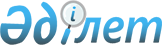 Об отмене приказа Министра образования и науки Республики Казахстан от 25 апреля 2006 года № 211 "Об утверждении финансовых нормативов на подготовку докторов Ph.D."Приказ Министра образования и науки Республики Казахстан от 3 июля 2013 года № 252

      В соответствии с пунктом 10 статьи 21-1 и пунктом 1 статьи 43-1 Закона Республики Казахстан от 24 марта 1998 года «О нормативных правовых актах» ПРИКАЗЫВАЮ:



      1. Отменить приказ Министра образования и науки Республики Казахстан от 25 апреля 2006 года № 211 «Об утверждении финансовых нормативов на подготовку докторов Ph.D.» (зарегистрированный в Реестре государственной регистрации нормативных правовых актов под № 4235).



      2. Департаменту финансов и инвестиционных проектов (Нургожаева Т.А.) в установленном законодательном порядке направить копию настоящего приказа в Министерство юстиции Республики Казахстан и разместить его на интернет-ресурсе Министерства образования и науки Республики Казахстан.



      3. Контроль за исполнением настоящего приказа возложить на вице-министра образования и науки Орунханова М.К.



      4. Настоящий приказ вступает в силу со дня его подписания.      Министр                                    Б. Жумагулов
					© 2012. РГП на ПХВ «Институт законодательства и правовой информации Республики Казахстан» Министерства юстиции Республики Казахстан
				